Supplementary MaterialTable S1: Definition of psychiatric historyTable S2: Definition of exposureTable S3: Definition of outcomeTable S4: Definition of covariatesAbbreviations: CPR Central Person Register(1), ICD8 International Classification of Diseases version 8, ICD10 International Classification of Diseases version 10, NPR National Patient Register(2), PCRR Psychiatric Central Research Register(3), DNPR Danish National Prescription Register(4), MBR Medical Birth Registry(5), ATC Anatomic Therapeutic Classification.a Length of follow-up was included in all analyses to account for the fact that a small group of women (1.8% of the cohort) do not have 6 months of follow-up.Figure S1: Risk ratio (RR) of PPD by history of endocrine disorder in the last 10 years before pregnancy, in women WITH psychiatric history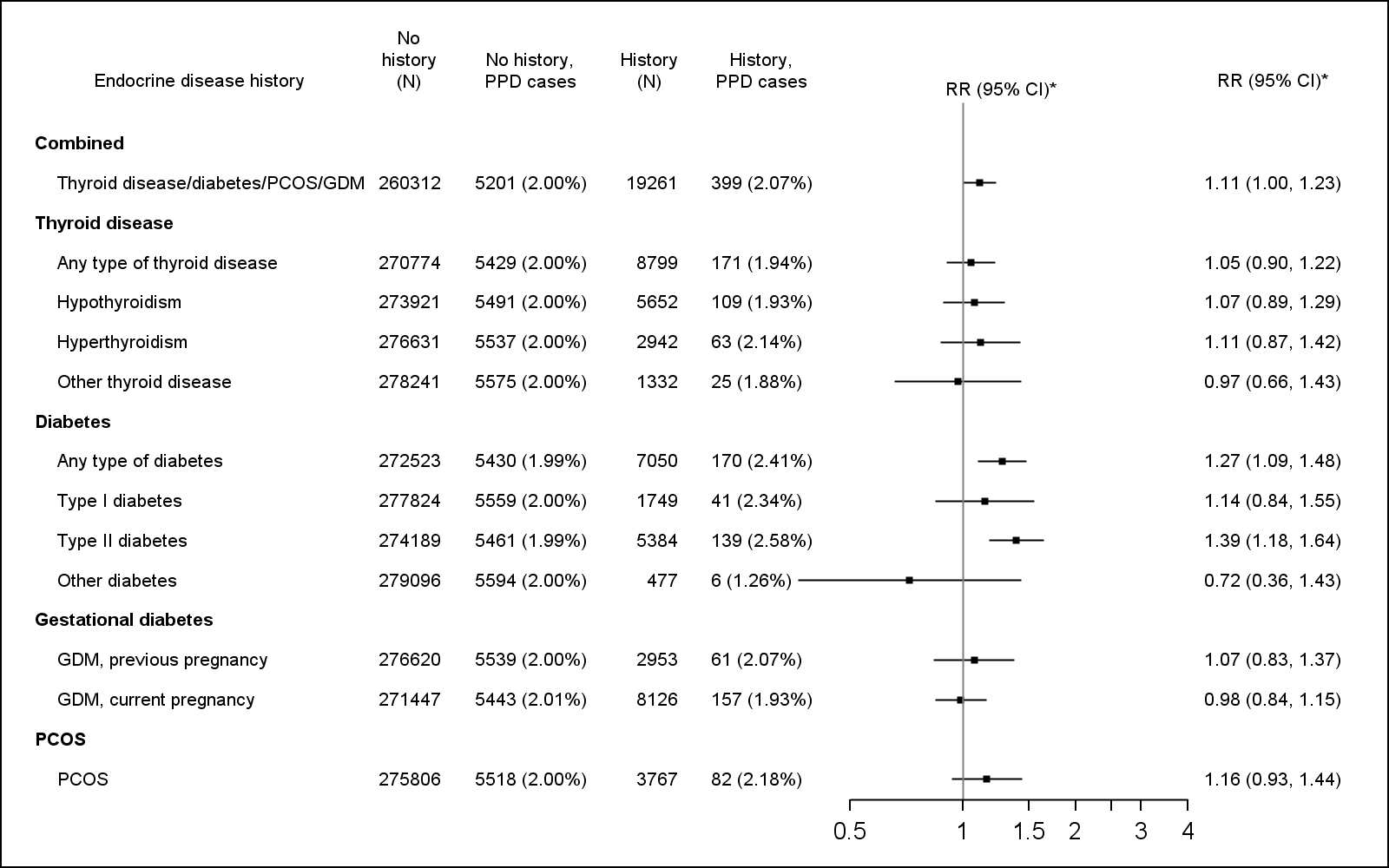 Abbreviations: RR, risk ratio; PPD, postpartum depression; PCOS, polycystic ovary syndrome; GDM, gestational diabetes mellitus.* Adjusted for calendar year, length of follow-up, parity, multiple delivery, maternal education, cohabitation, employment status, calendar year*maternal age.Table S5: Risk ratio (RR) of PPD by endocrine disease history, in women without psychiatric history, extended definitionaAbbreviations: RR, risk ratio; PPD, postpartum depression; PCOS, polycystic ovary syndrome; GDM, gestational diabetes mellitus.a Psychiatric history defined as a hospital contact and/or 2 or more prescriptions of psychotropic drugsb Adjusted for calendar year, length of follow-up, parity, multiple delivery, maternal education, cohabitation, employment status, calendar year*maternal age.Table 6: External informationa on distribution of BMI and RR for PPD given BMI group used in the external adjustment for BMIba Distribution of BMI in women with and without endocrine disorder is derived from unpublished register data.b Calculation of adjusted RR adjusted for BMI as a polytomous confounder:(7)RRadj=RRobs * (RR1p01+ RR2p02 +RR3p03 + (1- p01 - p02 -p03))/ (RR1p11+ RR2p12 +RR3p13 + (1- p11 – p12 –p13)) = 1.42 * (1.52*0.087+1.04*0.27+1.39*0.037 + (1- 0.087 – 0.27 – 0.037))/(1.52*0.056+1.04*0.401+1.39*0.094 + (1- 0.056 – 0.401 – 0.094))= 1.41 with confidence interval (1.23, 1.60).Literature1. 	Pedersen CB. The Danish civil registration system. Scand J Public Health. 2011 Jul;39(7):22–5. 2. 	Schmidt M, Schmidt SAJ, Sandegaard JL, Ehrenstein V, Pedersen L, Sørensen HT. The Danish National patient registry: A review of content, data quality, and research potential. Clin Epidemiol. 2015 Nov;7:449–90. 3. 	Mors O, Perto GP, Mortensen PB. The Danish psychiatric central research register. Scand J Public Health. 2011 Jul;39(7):54–7. 4. 	Wallach Kildemoes H, Toft Sørensen H, Hallas J. The Danish national prescription registry. Scand J Public Health. 2011 Jul;39(7):38–41. 5. 	Bliddal M, Broe A, Pottegård A, Olsen J, Langhoff-Roos J. The Danish Medical Birth Register. Eur J Epidemiol. 2018 Jan 19;33(1):27–36. 6. 	Silverman ME, Reichenberg A, Savitz DA, Cnattingius S, Lichtenstein P, Hultman CM, et al. The risk factors for postpartum depression: A population-based study. Depress Anxiety. 2017 Feb 1;34(2):178–87. 7. 	Lash TL, Fox MP, Fink AK. Applying Quantitative Bias Analysis to Epidemiologic Data. 2009; Exclusion criteriaCodesSourcesCommentsPsychiatric historyospital admission for psychiatric illness or use of psychopharmacyNPR, DNPR, PCRR   Hospital admission for   psychiatric illnessICD-8: 29*, 30*;  ICD-10: F0-F9, A-diagnosisNPR, PCRRAt least one contact    Use of psychopharmacyATC: N05, N06DNPRAt least one dispensed prescriptionExposureCodesSourcesCommentsThyroid diseaseAny thyroid-related diseaseICD-8: 240-246;ICD-10: E00-E06;A and B-diagnosesATC: H03BB02, H03AA01, H03BB01, H03BA02NPR, DNPRAt least one diagnosis or prescription   HyperthyroidismICD-8: 24401, 24402, 24403, 24408, 24409; ICD-10: E05, E062;A and B-diagnosesMethimazole ATC: H03BB02, H03BB01;Propyltiouracil, ATC: H03BA02NPR, DNPRAt least one diagnosis or prescription   HypothyroidismICD-10: E02-03, E063; A and B-diagnosesLevothyroxine, ATC: H03AA01NPR, DNPRAt least one diagnosis or prescription   Other thyroid diseaseICD-10:  E00, E01, E04, E060, E061, E064, E065, E069No use of thyoid medication, ATC: H03BB02, H03AA01, H03BB01, H03BA02NPRDNPRAny  thyroid-related disease not qualifying as hyper- or hypothyroidismDiabetesAny type of diabetesICD-8: 249, 250;ICD-10: E10-14, H36.0, O24 (excluding O24.4); A and B-diagnosesATC: A10A*, A10B*NPR, DNPRAt least one diagnosis or at least two prescriptions   Type I/Insulin-dependent diabetesFor first diagnosis before 1995: <30 years at first diagnosis, after 1995: first prescription ATC= A10ANPR, DNPRAt least one diagnosis or at least two prescriptions   Type II/ Insulin nondependentFor first diagnosis before 1995: >=30 years at first diagnosis, after 1995: first prescription ATC= A10BNPR, DNPRAt least one diagnosis or at least two prescriptions   Other diabetesICD-10: E12, E13, E14, H360 (retinopathy) No consistent diabetes medication, i.e. maximum one prescription of A10A*, A10B* each.NPR, DNPRAny type of diabetes not qualifying as type I or type II diabetes. Gestational diabetes mellitus (GDM)ICD-8: 63474;CD-10: O24.4;A and B-diagnosesNPRPolycystic ovary syndrome (PCOS)ICD-8: 256.90;ICD-10: E28.2;A and B-diagnosesNPROutcomeCodesSourcesCommentsPostpartum depressionospital admission for depression or use of antidepressants within 6 months after deliveryNPR, DNPR, PCRR   Hospital admission for depressionICD-8: 29609, 29629, 29689, 29699, 29809, 30049, 3011.ICD-10: F320–F329.A-diagnosisNPR, PCRRAt least one contact in 6 months after delivery   Use of antidepressantsATC: N06ADNPRAt least one dispensed prescription in 6 months after deliveryCovariateCodesSourcesCommentsCalendar year1996-1999, 2000-2004, 2005-2009, 2010-2014, 2015-2018MBR, CPRMaternal age at deliveryGrouped as <20, 20-24 25-29, 30-34, 35-39, 40+ yearsCPRParityGrouped as 0, 1, 2+CPRMultiple deliveryYes, noMBRMaternal educationCoded by DISCED and grouped as missing, unclassified, Short education: primary/lower secondary. Medium education: upper secondary/vocational/lower tertiary. Long education: Bachelor’s degree or equivalent/Master/DoctoralStatistics DenmarkCohabitationCohabitating/married: ’Registreret partnerskab’, ’Samboende par’, ’Samlevende par’, ’Ægtepar’, ’Ægtepar forskellig køn’, ’Ægtepar samme køn’.Living alone: ’Enlig’, ’Ikke hjemmeboende børn’.Statistics DenmarkBased on the variable familie_typeEmployment statusWorking: ’Lønmodtager’, ’Medarbejdende ægtefælle’, ’Selvstændig’. Not working: ’Arbejdsløs mindst halvdelen af året’, ’Børn under 15 år ultimo året’, ’Førtdspenstioner’, ’Efterlønsmodtager mv.’, ’Kontanthjælpsmodtager’, Modtager af sygedagpenge, uddannelsesgodtørelse, orlovsydelser mm.’, ’Under uddannelse’.Statistics DenmarkBased on the variable pre_socioLength of follow-upaDays until delivery and PPD, six months after delivery, death, emigration or 7 June 2018, whatever comes firstCPR, NPR, MBREndocrine disease history Endocrine historyEndocrine historyNo Endocrine historyNo Endocrine historyEndocrine history vs no historyEndocrine history vs no historyDeliveries (N)No. of PPD cases (%)Deliveries (N)No. of PPD cases (%)   RR (95% CI)b   RR (95% CI)bCombined40,243288 (0.72%)913,7954,844 (0.53%)1.41 (1.25, 1.59)1.41 (1.25, 1.59)   Thyroid disease18,748128 (0.68%)935,2905,004 (0.54%)1.38 (1.16, 1.65)1.38 (1.16, 1.65)   Diabetes13,78099 (0.72%)940,2585,033 (0.54%)1.35 (1.11, 1.65)1.35 (1.11, 1.65)   PCO7,09557 (0.80%)946,9435,075 (0.54%)1.50 (1.15, 1.94)1.50 (1.15, 1.94)   GDM, previous pregnancy6,03444 (0.73%)948,0035,088 (0.54%)1.41 (1.05, 1.90)1.41 (1.05, 1.90)BMINo endocrine disorderEndocrine disorderRR(6)BMI vs PPD<18.5P01=8.7%P11=5.6%RR1=1.5218.5-2460.6%44.9%Ref25-34P02=27.0%P12=40.1%RR2=1.0435P03=3.7%P13=9.4%RR3=1.39